TRAFIKKSIKKERHETSPLAN og rutiner ved turer og ekskursjoner i skolens regiLundehaugen ungdomsskole 2018- 2020Planen skal behandles i følgende råd og utvalgBeskrivelse av skolen og området rundt skolen med fokus på adkomst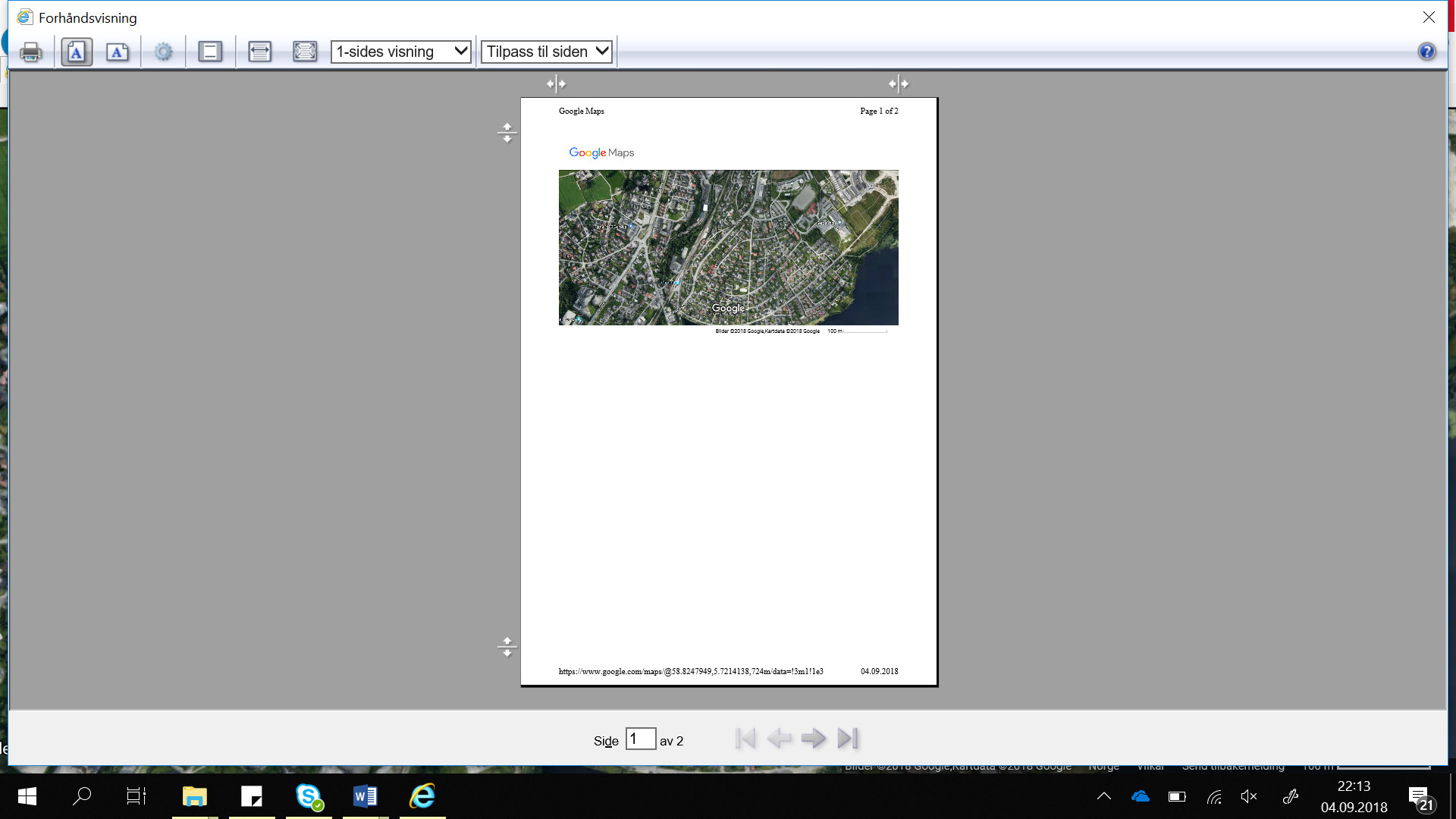 Lundehaugen ungdomsskole ligger mellom Ganddal og Sandnes sentrum.  Skolen har 530 elever og 82 ansatte.  Skolen ligger på en høyde, og det er med flere veier ut fra boligfeltene i området.  Trafikksituasjonen rundt skolen er oversiktlig, da det også er en stor parkeringsplass. Elevene går ikke via denne når de skal inn hovedinngangen.  I perioder av året er det dårlig belysning langs elevenes skolevei. Det er flere taxier som skal levere og foresatte som skal kjøre elevene helt til døren. Dette er lite tilfredsstillende. Skoleveien til elevene FØR de kommer opp på Lundehaugen er svært utfordrende. Hoveveien fra sentrum/Ganddal er svært trafikkert,  og det har vært kontinuerlig veiarbeid i langs området. Ganddal sentrum og området rundt Ganddal jernbanestasjon har egen trafikkvakter. Dette gjør sikkerheten for elevene noe bedre.  Det er mye trafikk i nordgående retning fra Øksnevad/Foss Eikeland og fra Klepp/Bryne mellom kl 0700 og 0900. Skolen har sykkelparkering for elevene. Elever som sykler til skolen skal ha hjelm og sykler skal være i forskriftsmessig stand.Årshjul  ________________________________ANDRE SENTRALE FØRINGER  VED TURER, EKSKURSJONER OG AKTIVITETER  UTENFOR SKOLENS OMRÅDESentrale definisjonerSkoletur: Tur i skolens regi, skolen har det fulle ansvar.Privat arrangert tur: Foresatte er ansvarlig for opplegg og sikkerheten rundt turen.Skoleturer (Retningslinjer for skoleturer i Sandnes kommune ble vedtatt av Utvalg for kultur og oppvekst5.3.2012)De overordnede kommunale bestemmelsene nedenfor skal innarbeides i den enkelte skoles retningslinjer for skoleturer.Skolene i Sandnes kommune kan arrangere skoleturer.Skoleturer skal være en del av årsplanen for klassen, trinnet eller skolen. Skoleturer ersåledes en del av elevenes opplæringstilbud. Skoleturer skal være for alle elever.Skoleturer kan være:- turer i skolens nærområde- turer utenfor skolens nærområde- ekskursjoner- dagsturer- overnattingsturer- leirskole (minst 3 overnattinger)GRATISPRINSIPPETVed alle skoleturer gjelder reglene om elevenes rett til gratis skolegang i opplæringslovens §2-15: Elevane har rett til gratis offentleg grunnskoleopplæring. Kommunen kan ikkje krevje atelevane eller foreldra dekkjer utgifter i samband med grunnskoleopplæringa, til dømesutgifter til undervisningsmateriell, transport i skoletida, leirskoleopphald, ekskursjonar ellerandre turar som er ein del av grunnskoleopplæringa.DE ANSATTEVed alle skoleturer skal de ansattes tariffavtaler følges.RUTINER FOR Å IVARETA ELEVENES SIKKERHETSkolen har utarbeidet egne rutiner for å ivareta elevenes helse og sikkerhet vedskoleturer.BEMANNINGAlle skoleturer skal ha forsvarlig bemanning.På småskoletrinnet skal det alltid være minst 2 voksne per klasse. På turer utenfor skolens nærområdet bør det også på mellom- og ungdomstrinnet være 1 voksen for per 15 elever.Om noen elever trenger ekstra tilsyn, må det bemanningen økes ytterligere.SIKKERHETSUTSTYRSkolen må sørge for at elevene har tilgang til og bruker nødvendig sikkerhetsutstyr som sykkelhjelm, alpinhjelm, redningsvest og så videre, ved aktiviteter som krever dette.Det skal alltid medbringes førstehjelpsutstyr som er tilpasset aktivitetsnivået på turen. Påturer der det er nødvendig, må det tas med kart og kompass.De ansvarlige for turen må ha med seg mobiltelefon.Elever som ikke har sykkelhjelm får låne av skolen. Elever som ikke bruker hjelm skal ikke på sykkeltur i regi av skolen.BADINGVed bade- og svømmeaktiviteter gjelder bestemmelsene om bemanning ved svømmeopplæring.Det skal være minst en kvalifisert lærer/instruktør per 15 elever. I spesielle tilfeller må tilsynet økes ytterligere.Foresatte skal ha gitt samtykke til bading på turer.Ved bading i friluft skal badeplassen velges med omhu. Ved hopping og stuping skallærer/instruktør ha sjekket at det er forsvarlig med hopping og stuping.TURANSVARLIGAlle skoleturer er skolens ansvar. En av skolens ansatte skal derfor være ansvarlig forskoleturen.INFORMASJONI forbindelse med skoleturer må skolen sørge for å gi de foresatte tilstrekkelig informasjon.Informasjonen skal gis i god tid før selve turen. Foresatte skal gjøres kjent med konsekvenser ved brudd på avtaler, brudd på regelverk eller andre uheldige hendelser.PRIVAT ARRANGERTE TURER I REGI AV FORESATTE – FORSLAG TIL fau 110918FAU på  Lundehaugen ungdomsskole har drøftet, sammen med skolens ledelse om muligheten av en felles holdning i forhold til privat arrangerte turer. Formålet med en slik tur bør være å skape samhold og godt psykososialt miljø gjennom felles opplevelser. FAU oppfordrer derfor foreldre og elever til å planlegge turer etterGratisskole -prinsippet slik at alle elever kan delta.FAU og ledelsen  ved  Lundehaugen ungdomsskole ønsker at turer og forberedelser følger følgende prinsipper:1. Turer bør i utgangspunktet arrangeres slik at alle kan være med, vær oppmerksom på at ikke alle kan overnatte.2. FAU ønsker å spre turer over tre år, 5 dager på 10. trinn er for sent.3. Foreldrebetaling skal ikke være en del av det økonomiske grunnlaget for turen, medmindre foreldre ønsker å sponse klassen som helhet.4. Storby-ferie og shopping bør ikke være formålet med en tur.5. Det bør settes et tak på lommepenger som kan tas med på tur.6. Det bør drøftes med alle foresatte hvordan turen skal finansieres. Det er mange andresom også er avhengige av salg av lodd og artikler og det er et begrenset marked.7. Hent erfaringer fra andre vellykkede turer og finansieringsmetoder. Vurder omopplegget kan brukes på nytt. Selv om opplegget har vært gjennomført før, er detførste gang for denne klassen.8. Alle turer bør ha et mål, elevene må ha aktiviteter som fremmer formålet med turen: samhold og et godt klassemiljø.9. På turer bør det være avtaler i forhold til bruk av mobiler, pc-er og sosiale medier.Anne-Marthe N.Bassorektor Lundehaugen ungdomsskole TidHvorAnsvar100918Elevrådet ved skolenElevrådsleder/rektor260918Personalet ved skolen v/ AMG arbeidsmiljøgruppenrektor110918FAU rektor120918Skolemiljøutvalget – orienteringssak rektor120918Samarbeidsutvalget – orienteringssak  rektorÅrlig revidering, eller ved behovNårHva UtførtAugustInnhenting av tillatelse til å frakte elevene i bil kjørt av skolens personale eller foresatteXInfo om trafikksikkerhet på hjemmesidenSeptemberTrinnvise foreldremøter der en informerer om:o Hjelmbruko Refleksbruko Viktigheten av å ha lys på sykkeleno Informasjon om skolens regler knyttet til ekskursjonero Rutiner for kjøring av elever til og fra skolen med tanke på å sikre at det ikke oppstår farlige situasjoner. Skolens ledelse henstiller foresatte til å ikke kjøre elevene til skolen.Sak i FAU  Sak i elevrådetSak i AMG arbeidsmiljøgruppenSak i SU og SMUOktober -juniAktuell informasjon legges på skolens hjemmesideElevrådet og klassene drøfter dette når det er aktueltVårInfo til foresatte om at elever på 10. trinn deltar på «foredraget»: «Ikke tøft å være død» ??  som er en trafikksikkerhetskampanje rettet mot ungdom.Retningslinjer for Skoleturer/klasseturer og privat arrangerte klasseturer